LECTURE : Le maître chat 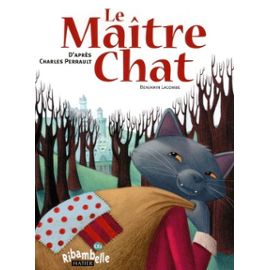 1ère partie : le livreQui est l'auteur ? ...............................................................................................Qui est l'illustrateur ? ........................................................................................Quel est le nom de la collection ? .........................................................................Combien de pages compte cette histoire ? ..........................................................Ecris le titre d'un autre conte de cet auteur en t'aidant de la 4ème de couverture: ......................................................................................2ème partie : l'histoireQuel animal est le héros de cette histoire?  ..........................................................Que reçoit chaque fils du meunier en héritage ? le premier reçoit ..........................................................le deuxième ..................................................................le troisième .....................................................................♦ Entoure la phrase qui a le même sens que la phrase encadrée.			Ce dernier ne pouvait se consoler. 1) Le plus jeune était ravi d’avoir eu le chat.2) Le plus jeune avait un très grand chagrin d’avoir seulement un chat.3) Le plus jeune se consola très vite d’avoir eu seulement un chat.Quel nom le chat donne-t-il à son maître ? ...........................................................Qui habite un château et se transforme en animaux ? .........................................Qui va devenir le gendre du roi ? ..........................................................................♦ Complète le résumé de l'histoireUn jour, un ..................................  meurt et donne à ses trois ..................  un moulin, un ................. et un .......................... Le plus jeune des fils n'est pas ................................. de son héritage. Mais bientôt,  grâce à son chat, il devient le ............................. de  Carabas . Plus tard il sera le propriétaire du ................................. de l'ogre et épousera la ............................... du roi.Quel qu'en soit l'avantage, la ................................ et le .................................... valent mieux que tout héritage.Le Maître Chat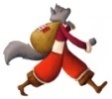 3ème partie: étude de la langue♦ Ecris à la fin de chaque réplique qui parle: le chat, le marquis, le roi ?- Voilà, Sire, un lapin de garenne que Monsieur le marquis de Carabas m'a chargé de vous offrir de sa part.       ......................................- Dis à ton maître que je le remercie et qu'il me fait plaisir.    ...............................♦ Ecris qui remplace les pronoms  vous :...................................je:.....................     il  : ............................♦ Souligne en rouge les verbes et entoure en bleu les sujets." Bonnes gens qui moissonnez, si vous ne dites pas que tous ces blés appartiennent à Monsieur le marquis de Carabas, vous serez tous hachés menu comme chair à pâté ! "♦ Transforme la phrase affirmative en phrase négative. N'oublie pas la paire de lunettes!Le marquis donna la main à la jeune princesse et suivit le roi................................................................................................................................................................................♦ Ecris une phrase correcte en remettant en ordre les mots. N'oublie pas la majuscule et le point.Marquis- le- roi- sous- tomba- le- du - charme- Carabas- de...............................................................................................................................♦ devinettes:C'est l'héritage du frère aîné : ..................................................C'est le deuxième cadeau offert au roi : ..................................................Ce que le roi prête au Marquis lorsqu'il est dans la rivière : .................................Il se fait manger par le chat en se transformant : ........................................C'est le synonyme de faucher les blés : ..........................................C'est le synonyme d'espièglerie et qui rime avec délice :  ...................................C'est le contraire de bête ( réponse page 27) : ...........................Mots croisés, pages 18 à 27♦ Après avoir lu la lettre du Marquis, réponds lui comme si tu étais son frère.38577195646824321Horizontalement :Lieu où se réfugie le Chat après la transformation de l’ogre.En quel animal se transforme tout d’abord l’ogre?Métier des paysans que menace le Chat en premier..Moyen de transport du Roi.Qui est le réel propriétaire des champs et prés que le Roi admire ?Autre mot pour dire « ruse ».Nom donné à celui qui coupe les blés.Comment finiront les paysans s’ils n’obéissent pas au Chat ?Verticalement : D’après le chat, qui aurait dérobé les vêtements du Marquis ?Autre nom pour dire « vêtement ».Etat dans lequel se trouve la princesse quand elle découvre le Marquis dans le nouveau costume.Que fait le Chat en voyant la Souris ?Quand on flatte quelqu’un, on lui fait des  …Lieu où réside l’ogre.Où se baigne le Marquis ?Quelle est la deuxième transformation de l’ogre ?En quoi seront transformés les paysans ?Ton nom Ton adresse                                        Cher .................................................................................................................................................................................................................................................................................................................................................................................................................................................................................................................................................................................................................................................................................................................................................................................Formule de politesse           ..........................................................................Signature                           ..........................................